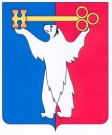 	АДМИНИСТРАЦИЯ ГОРОДА НОРИЛЬСКА КРАСНОЯРСКОГО КРАЯРАСПОРЯЖЕНИЕ06.12.2012	г. Норильск   	         №6409О внесении изменений в распоряжение Администрации города Норильска от 27.01.2010 № 196В связи с необходимостью приведения в соответствие с требованиями действующего законодательства правовых актов Администрации города Норильска,1. Внести в Порядок подготовки и выдачи отделом энергетики Администрации города Норильска технических условий подключения строящихся, реконструируемых или построенных, но не подключенных объектов капитального строительства к сетям инженерно-технического обеспечения, утвержденный распоряжением Администрации города Норильска от 27.01.2010 № 196 «Организационное» (далее – Порядок), следующие изменения:1.1. пункт 2 Порядка изложить в следующей редакции:«2. К заявлению о подготовке технических условий Заявителем прилагаются следующие документы:а) паспорт (для физических лиц и уполномоченных представителей юридических лиц);б)	доверенность (для уполномоченных представителей физических и юридических лиц);в)	учредительные документы юридического лица, свидетельства о постановке на учет юридического лица в Инспекции Федеральной налоговой службы по г.Норильску Красноярского края, приказ о назначении руководителя на должность, иные документы, подтверждающие полномочия руководителя юридического лица (для юридических лиц).Документы, указанные в настоящем пункте, предоставляются Заявителем самостоятельно:-	в оригиналах (документы, указанные в подпунктах «а» - «в» настоящего пункта) - при личном обращении Заявителя в отдел энергетики;-	в копиях, заверенных в установленном действующим законодательством порядке (документы, указанные в подпунктах «а» - «в» настоящего пункта) - при направлении Заявителем пакета документов в отдел энергетики посредством почтового отправления.»;1.2. пункт 2.1 Порядка изложить в следующей редакции:«2.1. Для выдачи технических условий подключения строящихся объектов к сетям инженерно-технического обеспечения Заявителем помимо документов, указанных в пункте 2 Порядка, прилагаются:а)	копия распоряжения Администрации города Норильска об установлении условно разрешенного вида использования земельного участка;б)	материалы предварительного согласования места размещения объекта (проект схемы расположения земельного участка с привязкой к местности, проект акта о выборе земельного участка для строительства).Для рассмотрения заявления отдел энергетики в течение 5 дней с даты поступления заявления запрашивает в органе местного самоуправления либо подведомственной органу местного самоуправления организации документы, указанные в подпункте «а» настоящего пункта (их копии или содержащиеся в них сведения), если они не были представлены Заявителем по собственной инициативе.»;1.3. пункт 2.2 Порядка изложить в следующей редакции:«2.2.	Для выдачи технических условий подключения вновь вводимых в эксплуатацию после реконструкции объектов к сетям инженерно-технического обеспечения Заявителем помимо документов, указанных в пункте 2 Порядка, прилагаются:а)	выданная не более чем за один месяц до дня подачи заявления выписка из Единого государственного реестра прав на недвижимое имущество и сделок с ним на земельный участок (если земельный участок находится в собственности Заявителя);б)	копии правоустанавливающих (правоудостоверяющих) документов на земельный участок (договор аренды земельного участка, договор постоянного (бессрочного) пользования земельным участком, договор безвозмездного срочного пользования земельным участком);в)	выданная не более чем за один месяц до дня подачи заявления выписка из Единого государственного реестра прав на недвижимое имущество и сделок с ним на вновь вводимый в эксплуатацию после реконструкции объект недвижимости (в случае регистрации права собственности Заявителя на указанный объект недвижимости);г)	правоустанавливающие документы на вновь вводимый в эксплуатацию после реконструкции объект недвижимости, права на которые не зарегистрированы в Едином государственном реестре прав на недвижимое имущество и сделок с ним;д)	копия распоряжения Администрации города Норильска об изменении разрешенного вида использования земельного участка и объектов капитального строительства на другой вид такого использования (в случае изменения вида разрешенного использования земельного участка с реконструкцией объекта капитального строительства);е)	копия распоряжения Администрации города Норильска об отклонении от предельных параметров разрешенного строительства, реконструкции объектов капитального строительства (в случае отклонения от предельных параметров разрешенного строительства, реконструкции объектов капитального строительства).Документы, указанные в настоящем пункте, предоставляются Заявителем:-	в копиях, заверенных в установленном действующим законодательством порядке (документы, указанные в подпункте «г» настоящего пункта) и копиях (документы, указанные в подпунктах «а» - «в», «д», «е» настоящего пункта, предоставляются по желанию Заявителя) - при личном обращении Заявителя для получения муниципальной услуги;-	в копиях, заверенных в установленном действующим законодательством порядке (документы, указанные в подпункте «г» настоящего пункта) и копиях (документы, указанные в подпунктах «а» - «в», «д», «е» настоящего пункта, предоставляются по желанию Заявителя) - при направлении Заявителем пакета документов в отдел энергетики посредством почтового отправления.Для рассмотрения заявления отдел энергетики в течение 5 дней с даты поступления заявления запрашивает в органе государственной власти, органе местного самоуправления либо подведомственной органу государственной власти или органу местного самоуправления организации документы, указанные в подпунктах «а» - «в», «д», «е» настоящего пункта (их копии или содержащиеся в них сведения), если они не были представлены Заявителем по собственной инициативе.»;1.4. пункт 6 Порядка изложить в следующей редакции:«6. В случае наличия оснований для отказа в выдаче технических условий, указанных в пункте 4 Порядка, отдел энергетики подготавливает письмо за подписью начальника отдела энергетики об отказе в выдаче технических условий, которое выдается Заявителю или его уполномоченному представителю под роспись лично в руки, либо направляется по адресу, указанному в заявлении, почтовым отправлением с уведомлением о вручении в срок, не позднее 30 дней с даты поступления заявления в отдел энергетики.»;1.5. Порядок дополнить пунктом 7 следующего содержания:«7. В случае отсутствия оснований для отказа в выдаче технических условий, указанных в пункте 4 Порядка, отдел энергетики выдает технические условия Заявителю или его уполномоченному представителю под роспись лично в руки, либо направляет по адресу, указанному в заявлении, почтовым отправлением с уведомлением о вручении в срок, не позднее 30 дней с даты поступления заявления в отдел энергетики.»;1.6. Порядок дополнить пунктом 8 следующего содержания:«8. Технические условия предоставляются без взимания платы. Один экземпляр на бумажном носителе передается Заявителю, второй экземпляр технических условий на бумажном носителе хранится в отделе энергетики.».2. Опубликовать настоящее постановление в газете «Заполярная правда» и разместить его на официальном сайте муниципального образования город Норильск.Заместитель Главы Администрации города Норильска по городскому хозяйству					              В.А.Калинин